2024 ROUTE 66 CLASS SCHEDULEThursday 9:30 am ASB Fine Harness Fitting & Showmanship 17 & under]Fitting & Showmanship  18 & Over  ASB Five Gaited Show Pleasure Road HackOpen Breed English Pleasure Walk Trot 11 & UnderCarriage Pleasure Driving Working17.  Morgan Western Pleasure, Ladies (from later in session)ASB Park Pleasure, Open Morgan Classic Pleasure Driving, Ladies Open Breed English Pleasure, Open Morgan Hunter Pleasure, Four Year Old11.1  UPHA Hunter Pleasure Classic (to run concurrently with class 11) Adult Equitation, Any Seat Western Equitation 17 & under ASB Three Gaited Show Pleasure, Jr Exhibitor Morgan Walk Trot Hunter Pleasure 11 & underSnaffle Bridle Green  7.  Morgan Western Pleasure, Limit  (from earlier in session)Open Western Pleasure Walk Jog 11 & underMorgan Hunter Pleasure, Three Year Old Saddle Seat Equitation, 17 & under ASB Three Gaited Open Morgan English Pleasure, Junior Horse ASB Three Gaited Country Pl, Jr Exhibitor Morgan Hunter Pleasure, Ladies Morgan Walk Jog Western Pleasure, 11 & underAMHA Hunt Seat MedalThursday 6:30 pm 27.  Morgan Pleasure Driving, Junior Horse27.1 Open Hunt Seat Pleasure Walk Trot 11 & under ASB Three Gaited Park Open Hunt Seat Equitation, 17 & under29.1  Open Breed Pleasure Driving ASB Country Pleasure Driving Morgan Western Pleasure, Amateur31.1 Morgan Classic Pleasure Saddle, Junior Horse Morgan Classic Pleasure Saddle, Open ASB Three Gaited Show Pleasure, Adult Morgan Hunter Pleasure, Open Morgan English Pleasure, Amateur Morgan Novice Western Pleasure Morgan Park Saddle Open ASB Hunter Country Pleasure38.1  ASB Three Gaited Park, Junior Horse  ASB Five Gaited Amateur/Junior Exhibitor Morgan Pleasure Driving, Open ASB Three Gaited Park Amateur/Jr Exhibitor Morgan Classic Pleasure Saddle, Jr Exhibitor Morgan Hunter Pleasure, Amateur ASB Park Pleasure, Junior HorseMorgan Western Pleasure, Junior Exhibitor ASB Three Gaited Amateur/Junior Exhibitor Morgan English Pleasure, Ladies Morgan Western Pleasure, Junior Horse  ASB Five Gaited Open Morgan Park Saddle, Amateur Friday 9:30 am 50.1  Morgan Junior Park HarnessPleasure Driving, Amateur/Jr Exhibitor Morgan English Pleasure Walk Trot 11 & underCarriage Pleasure Driving – Turnout Morgan Hunter Pleasure, Jr Ex 13 & under ASB Western Country PleasurePleasure Pony under Saddle, Open Morgan Classic Pleasure Driving, Open Morgan Hunter Pleasure, Jr Ex, 14-17 Carriage Pleasure Driving – Reinsmanship ASB Three Gaited Eng Country Pleasure Adult Morgan Hunter Pleasure Limit Horse Morgan Park Saddle Junior Horse62.1 Adult Equitation Championship, Any Seat Monarch Five Gaited Single Bit* Morgan Western Pleasure, Open Morgan Classic Pleasure Saddle, Ladies Morgan English Pleasure, Junior Exhibitor Walk Jog Western Seat Equitation 11 & Und Sport Horse, in Hand Open Breed Western Pleasure, OpenMorgan Classic Pleasure Driving 17 & under 70.1  Open Breed Pleasure Driving Monarch Pleasure Walk/Trot, Single Bit** AMHA Western Seat Medal72.1  Open Breed Walk Trot Equitation Championship *pattern to be called  Friday 6:30 pmASB Country Pleasure Driving ChampionshipMorgan Park Harness OpenCarriage Pleasure Driving – Dog ClassWalk Trot Hunt Seat Equitation 11 & Under Monarch Pleasure WTC Single Bit** AMHA Saddle Seat Medal Morgan Hunter Pleasure Championship Roadster Pony to Bike80.1  UPHA ASB Park Pleasure ClassicMorgan Western Pl Championship, Amateur Open Breed Hunter Pleasure, Open Sport Horse Under Saddle Saddle & Bridle Shatner Western Pleasure ASB Three Gaited Show Pl Championship Morgan English Pleasure, Open Walk Trot Saddle Seat Equitation 11 & underASB Show Pleasure Driving Morgan Classic Pl Saddle Jr Exhibitor Champ Open Breed English Pleasure Championship Road Horse to Bike, Open The Susan Morey Memorial Open Pro Am Jackpot Saturday 9:30 am Carriage Obstacle Driving-Pick Your Own Route 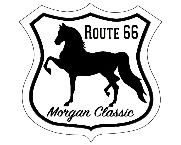 93.1  Open Breed Pleasure Driving ChampionshipMorgan Classic Pleasure Driving Championship ASB Five Gaited Show Pleasure Championship Morgan Hunter Pl Championship, Jr Exhibitor Walk Jog Western Pleasure Championship Morgan Western Pl Junior Horse Champ Morgan English Pl Ladies Championship99.1  Limit Hunter Pleasure Championship ASB Hunter Country Pleasure Championship Morgan English Pl Jr Exhibitor Championship ASB Three Gaited Park Amateur/Jr. Ex. Cham Western Seat Equitation Championship Morgan Hunter Pl Championship, Ladies ASB Western Country Pl Championship ASB Three Gaited Country Pleasure Saddle Championship 	Open Breed Western Pl Championship ASB Show Pleasure Driving Championship108.1  Morgan Classic Pleasure Saddle Championship, Junior Horse Walk Trot Saddle Seat Pleasure Championship ASB Three Gaited Park Championship Morgan Western Pleasure Championship, LadiesASB Park Pleasure ChampionshipWalk Trot Hunter Pleasure Championship Nanu Dorwart Memorial Morgan Am Eng Pl Ch.ACADEMY DIVISION – 15 MINUTES FOLLOWING CLASS 114Lead Line 6 & underRanch Horse Rail Class WTC Academy Horsemanship 18 and Over WTC Academy Horsemanship 14-17 WTC Academy Horsemanship 13 and Under WTC Horsemanship All Ages Championship WTC Pattern Class All Ages (Pattern B)121.1     WT Academy Horsemanship 18 & Over WT Academy Horsemanship 14-17 WT Academy Horsemanship 11-13 WT Academy Horsemanship 9-10 WT Academy Horsemanship 8 & under WT Academy Horsemanship 10 & Under Champ                                           WT Academy Horsemanship 11 & Over Champ WT Pattern Class All Ages (Pattern A)128.1     UPHA Exceptional Challenge CupRanch Horse Pattern Class to be held in warm up ring Saturday 6:30 pm129.1  Morgan Junior Park Harness Championship ASB Fine Harness Championship Morgan Pl Driving, Amateur/Jr Exhib Champ Open Breed Hunter Pleasure Championship Walk Trot Hunt/Saddle Seat Equitation Champ Morgan English Pl Junior Horse Championship Saddle Seat Equitation Championship Morgan Western Pleasure Championship ASB Three Gaited Championship Morgan Hunter Pl Championship, Junior Horse ASB Five Gaited Amateur/Jr Exhibitor Champ Morgan Pleasure Driving Championship Roadster Pony to Bike Championship Morgan Western Pl Championship, Jr Exhibitor Morgan Park Harness Championship  Morgan Classic Pleasure Saddle Championship ASB Three Gaited Amateur/Jr Exhibitor Champ Hunt Seat Equitation Championship Morgan English Pleasure Championship Walk Jog Western Equitation Championship UVM Delaney Memorial Hunter Pleasure Amateur Champ Road Horse to Bike ChampionshipJunior Exhibitor High Point AwardMorgan Park Saddle Championship ASB Five Gaited Championship 